УТВЕРЖДАЮ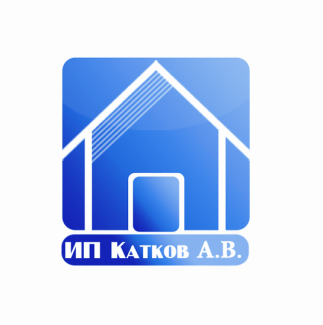 Директор _________Катков А.В.                                                                      МО, г. Талдом, ул. Советская, д.468(915)324-42-04, 8(985)061-46-44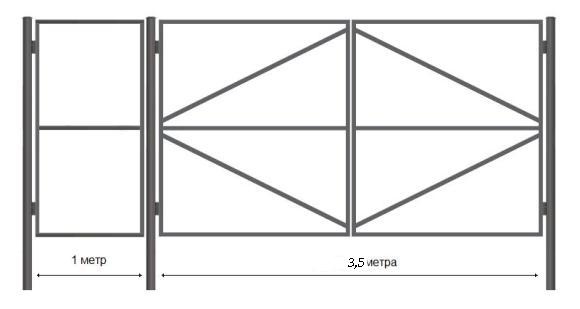 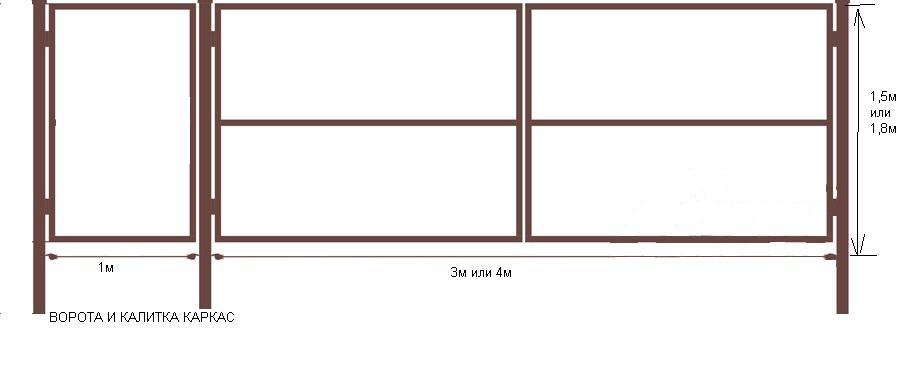 Прайс-лист на рамки ворот и калитки  от 15.04.2015Готовый каркас ворот и калитки комплектуется засовами и щеколдой. 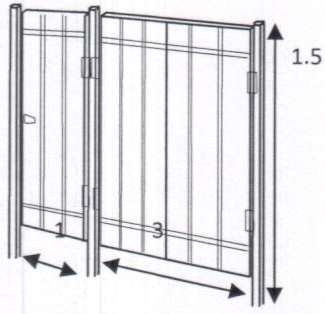 По желанию клиента рамки зашиваются профлистом.НаименованиеШирина, мЦена, руб. Цена, руб. Цена, руб. Цена, руб. НаименованиеШирина, мh=1.5мсо  столбами 2,5 мh=1.7-2,0 мсо  столбами 3,0 мh=2,1-2,5мсо ст,60х60 3,5м(+ укосины)h=2,1-2,5мсо ст.80х80 3,5-4,0м(+ укосины)Рамка ворот + калитка со столбами 60х60*2,0 труба 40х25*2,0(3,0+1,0)80009000-Рамка ворот + калитка со столбами 60х60*2,0 труба 40х25*2,0(3,45+1,0)830092001170015800Рамка ворот + калитка со столбами 60х60*2,0 труба 40х25*2,0(4,0+1,0)850094001200016200Рамка ворот со столбами 60х60*2,0 труба 40х25*2,03,055006100-Рамка ворот со столбами 60х60*2,0 труба 40х25*2,03,4558006450870011400Рамка ворот со столбами 60х60*2,0 труба 40х25*2,04,060006600900011700Рамка калитки с 1 столбом 60х60, труба 40х25*2,01,02700300035004550Усиливающая стяжка на ворота на болтах из трубы 40х25*2,0  -  1300 руб.Усиливающая стяжка на ворота на болтах из трубы 40х25*2,0  -  1300 руб.Усиливающая стяжка на ворота на болтах из трубы 40х25*2,0  -  1300 руб.Усиливающая стяжка на ворота на болтах из трубы 40х25*2,0  -  1300 руб.Усиливающая стяжка на ворота на болтах из трубы 40х25*2,0  -  1300 руб.Усиливающая стяжка на ворота на болтах из трубы 40х25*2,0  -  1300 руб.Усиливающая стяжка на ворота на болтах из трубы 40х40*2,0  -  1550 руб.Усиливающая стяжка на ворота на болтах из трубы 40х40*2,0  -  1550 руб.Усиливающая стяжка на ворота на болтах из трубы 40х40*2,0  -  1550 руб.Усиливающая стяжка на ворота на болтах из трубы 40х40*2,0  -  1550 руб.Усиливающая стяжка на ворота на болтах из трубы 40х40*2,0  -  1550 руб.Усиливающая стяжка на ворота на болтах из трубы 40х40*2,0  -  1550 руб.